Календарний планРефератПояснительная записка к ДР: ХХ с., ХХ рис., ХХ табл., ХХ источников, ХХ приложенияКлючевые слова: КЛЮЧЕВОЕ СЛОВО 1, КЛЮЧЕВОЕ СЛОВО 2, … КЛЮЧЕВОЕ СЛОВО N.Объект исследований: … .Целью работы: ….Текст реферата на русском языке общим объемом не более одной страницы. Текст реферата на русском языке оформляется стилем "ОБЫЧНЫЙ - РУС".РЕФЕРАТПояснювальна записка до ДР: ХХ арк., ХХ рис., ХХ табл., ХХ джерел, ХХ додатки.Ключові слова: КЛЮЧОВЕ СЛОВО 1, КЛЮЧОВЕ СЛОВО 2, ... КЛЮЧОВЕ СЛОВО №.Об‘єкт дослідження: …Ціль роботи: …Текст реферату на української мові обсягом не більш ніж один аркуш. Текст реферату на української мові оформлюється стилем "ОБЫЧНЫЙ"AbstractЕxplanatory note for DW: ХХ p., ХХ pic., ХХ ch., ХХ sour., ХХ appl.Keywords: KEYWORD 1, KEYWORD 2, … KEYWORD N.Object of the research: … .Goal of the work: ….Текст реферата на английском языке общим объемом не более одной страницы. Текст реферата на английском языке оформляется стилем "ОБЫЧНЫЙ - АНГЛ".ЗмістПерелік позначень і скорочень	3Вступ	41 Назва першої глави	51.1	Назва першого пункту першої глави	51.1.1	Назва першого підпункту першого пункту першої глави	61.2	Мета і завдання роботи	62 Назва другої глави	72.1	Назва першого пункту другої глави	72.1.1	Назва першого підпункту першого пункту другої глави	73 Назва третьої глави	83.1	Назва першого пункту третьої глави	83.1.1	Назва першого підпункту першого пункту третьої глави	94 Економічне обґрунтування	105 Охорона праці і навколишнього середовища	11Висновки	12Список джерел інформації	13Додаток А. Назва додатка	14Додаток Б. Назва додатка	15Перелік позначень і скороченьДля літерних позначень встановлено наступний порядок запису: спочатку повинні бути наведені в алфавітному порядку умовні позначення українського (російського) алфавіту, потім – латинського й останнім – грецького.ВступТекст вступу повинен бути обсягом не більш ніж 2 сторінки. У тексті вступу забороняється використовувати формули, рисунки та таблиці.Загальний текст пояснювальної записки оформлюються стилем "ОБЫЧНЫЙ".Назви таких структурних елементів як ВСТУП, СПИСОК ДЖЕРЕЛ ІНФОРМАЦІЇ, ВИСНОВКИ, ДОДАТКИ, - оформлюються стилем "ЗАГОЛОВОК БЕЗ НОМЕРА".Текст списку:Елемент списку 1. Елементи нумерованого списку оформлюються стилем "НУМЕРОВАННЫЙ СПИСОК".Елемент списку 2.Тощо.Для нового списку щоб почати нумерацію з 1) потрібно визвати контекстне меню номера першого елементу списку, та вибрати опцію "Начать заново с 1".елемент списку 1;елемент списку 2;тощо.Елементи списку є частинами речень, тому треба дотримуватися правил пунктуації.Елементи маркованого списку оформлюються за допомогою стилю "МАРКИРОВАННЫЙ СПИСОК"елемент маркованого списку 1;елемент маркованого списку 2.Використання маркованих списків іншого вигляду є недоцільним.Назва першої главиОбсяг основної частини звіту для дипломної роботи бакалавра не повинен перебільшувати 60 сторінок.Назви глав пояснювальної записки оформлюються стилем "ЗАГОЛОВОК 1".Назва першого пункту першої главиТекст першого пункту першої глави.Назви пунктів пояснювальної записки оформлюються стилем "ЗАГОЛОВОК 2".Посилання на джерело інформації [-], зроблений з використанням кінцевої зноски (рекомендований варіант – автоматизація нумерації у разі редагування розташування). Бібліографічні описи джерел інформації розташовують у тому порядку, в якому джерела вперше згадуються в тексті. Також у якості списку джерел інформації можна використовувати звичайний список, у разі чого посилання на елементи робиться з використання перехресних посилань (не рекомендований варіант – автоматизація нумерації у разі редагування розташування відсутня).Рисунок, який вставлений з графічного файлу або створений з використання графічного полотна. Також можливо використання об'єкту "Рисунок Microsoft Word" (для версій ніж 2003 - див. нижче). Рисунок повинен займати окремий абзац без використання обтікання текстом або рамки. Цій абзац треба оформлювати з використанням стилю "РИСУНОК".Рисунок 1.1 – Назва рисункаНазва рисунку створюється з використанням опції "Вставить название" контекстного меню рисунку, повинна займати окремий абзац без обтікання текстом або рамки та оформлюватися стилем "Название рисунка".Посилання на Рис. 1.1, яке зроблено з використанням перехресних посилань.Номер рисунку складається з номера розділу і номера рисунку в розділі.Назва першого підпункту першого пункту першої главиНазви підпунктів пояснювальної записки оформлюються стилем "ЗАГОЛОВОК 3".НазваМета і завдання роботиОстаннім пунктом першого розділу необхідно робити даний пункт з метою конкретного зазначення мети і завдань дипломної роботи. У загальному випадку вміст даного пункту має виглядати який наведено нижче.Виходячи зі сказаного вище метою даної дипломної роботи є ... відповідно до теми роботи.Для досягнення поставленої мети дипломної роботи необхідно вирішити наступні задачі:задача 1;задача 2;тощо.Назва другої главиТекст другої глави.Назва першого пункту другої главиТекст першого пункту другої главиФормула, рівняння, система рівнянь або виражень з номером, що зроблена з використанням об'єкта "Microsoft Equation Tools":	,	(2.1)текст продовження абзацу з формулою, наприклад, де  – середнє ефективний час життя нейтронів в реакторі тощо, оформлюється стилем "ОБЫЧНЫЙ БЕЗ ОТСТУПА"Абзац з формулою оформляється стилем "ФОРМУЛА" до початку вставки формули. На початку абзацу ставиться знак табуляції (курсор переміститься в центр рядка) після чого вставляється формула з використанням об'єкта "Microsoft Equation Tools". Після формули ставиться ще один знак табуляції (курсор переміститься в кінець рядка), де в круглих дужках вводиться номер формули.Номер формули складається з номера розділу і номера формули в розділі.Назва першого підпункту першого пункту другої главиЯкщо у тексті або таблиці необхідно пояснити окремі дані, то їх допускається оформляти виносками, які додаються з допомогою інструментарію "ВСТАВИТЬ СНОСКУ".Назва третьої глави Текст третьої глави.Назва першого пункту третьої главиТекст першого пункту третьої глави.Зовнішній вигляд оформлення графічних результатів роботи приведено на рисунку нижче. На рисунку з графіком повинно міститеся назва та шкала осей, додаткова маркерна сітка (за необхідністю, легенда (пояснювання) ліній графіку, інші помітки (за необхідністю). Лінії графіка слід робити одним кольором (бажано чорним або іншим темним – синій, темно зелений, коричневий) але різного типу (сполошна, пунктирна, штрих-пунктирна). У разі необхідності можна використовувати маркери точок – зірки, хрестики, квадрати, круги, трикутники тощо.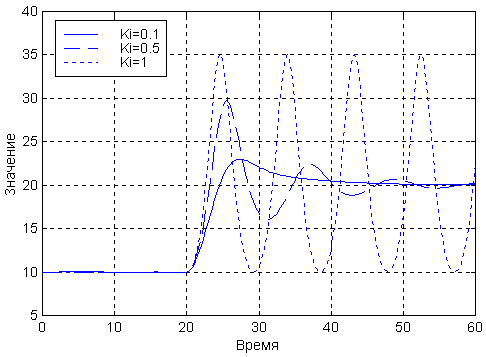 Рисунок 3.1 – Назва графікаНазва першого підпункту першого пункту третьої главиПриклад оформлення таблиці. Таблиці оформляють стилем "СЕТКА ТАБЛИЦЫ". Таблиця розміщується по центру сторінки не залежно від ширини таблиці – контекстне меню таблиці  Опція "Свойства таблицы"  Вкладка "Таблица"  Вирівнювання "по центру".Назва таблиці створюється з використанням опції "Вставить название" контекстного меню таблиці, повинна займати окремий абзац без обтікання текстом або рамки та оформлюватися стилем "НАЗВАНИЕ ТАБЛИЦЫ".Таблиця 3.1 – Назва таблиціДля відокремлення таблиці від подальшого тексту слід після таблиці залишити один порожній абзац [-]. Економічне обґрунтуванняОбсяг частини "ЕКОНОМІЧНЕ ОБҐРУНТУВАННЯ" не повинен перебільшувати 5–7 сторінок для дипломної роботи бакалавра.Охорона праці і навколишнього середовищаОбсяг частини "ОХОРОНА ПРАЦІ І НАВКОЛОШНЬОГО СЕРЕДОВИЩЕ" не повинен перебільшувати 5–7 сторінок для дипломної роботи бакалавра.ВисновкиЗміст та структура висновків роботи, як правило, повинні відповідати змісту та структурі пункту першої глави "Мета та завдання роботи", але у більш деталізованому та конкретизованому вигляді.У висновках повинні бути приведені стислі висновки за результатами виконаної роботи і пропозиції по їх використанню, а також дана оцінка техніко-економічної ефективності наукового результату роботи та її впровадження.Список джерел інформації
Назва додаткаНазва додатка оформлюється стилем "ЗАГОЛОВОК ПРИЛОЖЕНИЯ".Загальний текст, рисунки та таблиці додатку оформлюється так само як і в пояснювальної записці.<Window x:Class="WpfApplication1.MainWindow"        xmlns="http://schemas.microsoft.com/winfx/2006/xaml/presentation"        xmlns:x="http://schemas.microsoft.com/winfx/2006/xaml"        Title="MainWindow" Height="350" Width="525">    <Grid>Для оформлення програмного коду слід використовувати стиль"ТЕКСТ ПРОГРАММЫ".
Назва додаткаРисунок Б.1 - Назва графікаТаблиця Б.1 – Назва таблиці.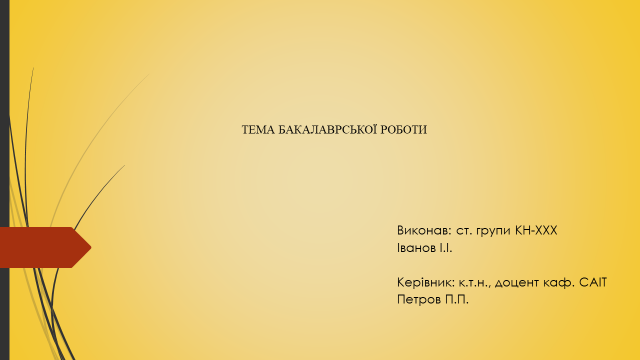 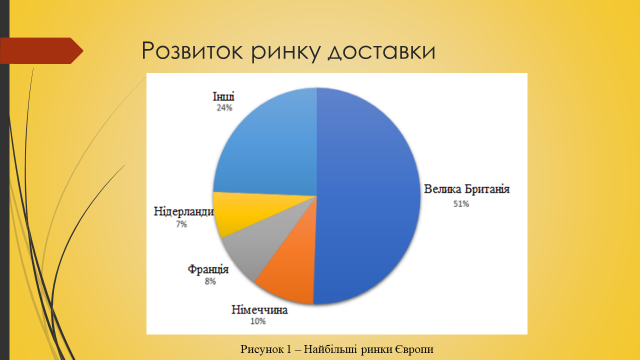 Міністерство освіти і науки УкраїниМіністерство освіти і науки УкраїниМіністерство освіти і науки УкраїниМіністерство освіти і науки УкраїниМіністерство освіти і науки УкраїниМіністерство освіти і науки УкраїниМіністерство освіти і науки УкраїниМіністерство освіти і науки УкраїниМіністерство освіти і науки УкраїниМіністерство освіти і науки УкраїниМіністерство освіти і науки УкраїниМіністерство освіти і науки УкраїниМіністерство освіти і науки УкраїниМіністерство освіти і науки УкраїниМіністерство освіти і науки УкраїниМіністерство освіти і науки УкраїниМіністерство освіти і науки УкраїниМіністерство освіти і науки УкраїниМіністерство освіти і науки УкраїниМіністерство освіти і науки УкраїниМіністерство освіти і науки УкраїниМіністерство освіти і науки УкраїниМіністерство освіти і науки УкраїниМіністерство освіти і науки УкраїниМіністерство освіти і науки УкраїниМіністерство освіти і науки УкраїниМіністерство освіти і науки УкраїниМіністерство освіти і науки УкраїниМіністерство освіти і науки УкраїниМіністерство освіти і науки УкраїниМіністерство освіти і науки УкраїниМіністерство освіти і науки УкраїниМіністерство освіти і науки УкраїниМіністерство освіти і науки УкраїниМіністерство освіти і науки УкраїниМіністерство освіти і науки УкраїниМіністерство освіти і науки УкраїниМіністерство освіти і науки УкраїниМіністерство освіти і науки УкраїниМіністерство освіти і науки УкраїниМіністерство освіти і науки УкраїниМіністерство освіти і науки УкраїниМіністерство освіти і науки УкраїниМіністерство освіти і науки УкраїниМіністерство освіти і науки УкраїниМіністерство освіти і науки УкраїниМіністерство освіти і науки УкраїниНАЦІОНАЛЬНИЙ ТЕХНІЧНИЙ УНІВЕРСИТЕТ"ХАРКІВСЬКИЙ ПОЛІТЕХНІЧНИЙ ІНСТИТУТ"НАЦІОНАЛЬНИЙ ТЕХНІЧНИЙ УНІВЕРСИТЕТ"ХАРКІВСЬКИЙ ПОЛІТЕХНІЧНИЙ ІНСТИТУТ"НАЦІОНАЛЬНИЙ ТЕХНІЧНИЙ УНІВЕРСИТЕТ"ХАРКІВСЬКИЙ ПОЛІТЕХНІЧНИЙ ІНСТИТУТ"НАЦІОНАЛЬНИЙ ТЕХНІЧНИЙ УНІВЕРСИТЕТ"ХАРКІВСЬКИЙ ПОЛІТЕХНІЧНИЙ ІНСТИТУТ"НАЦІОНАЛЬНИЙ ТЕХНІЧНИЙ УНІВЕРСИТЕТ"ХАРКІВСЬКИЙ ПОЛІТЕХНІЧНИЙ ІНСТИТУТ"НАЦІОНАЛЬНИЙ ТЕХНІЧНИЙ УНІВЕРСИТЕТ"ХАРКІВСЬКИЙ ПОЛІТЕХНІЧНИЙ ІНСТИТУТ"НАЦІОНАЛЬНИЙ ТЕХНІЧНИЙ УНІВЕРСИТЕТ"ХАРКІВСЬКИЙ ПОЛІТЕХНІЧНИЙ ІНСТИТУТ"НАЦІОНАЛЬНИЙ ТЕХНІЧНИЙ УНІВЕРСИТЕТ"ХАРКІВСЬКИЙ ПОЛІТЕХНІЧНИЙ ІНСТИТУТ"НАЦІОНАЛЬНИЙ ТЕХНІЧНИЙ УНІВЕРСИТЕТ"ХАРКІВСЬКИЙ ПОЛІТЕХНІЧНИЙ ІНСТИТУТ"НАЦІОНАЛЬНИЙ ТЕХНІЧНИЙ УНІВЕРСИТЕТ"ХАРКІВСЬКИЙ ПОЛІТЕХНІЧНИЙ ІНСТИТУТ"НАЦІОНАЛЬНИЙ ТЕХНІЧНИЙ УНІВЕРСИТЕТ"ХАРКІВСЬКИЙ ПОЛІТЕХНІЧНИЙ ІНСТИТУТ"НАЦІОНАЛЬНИЙ ТЕХНІЧНИЙ УНІВЕРСИТЕТ"ХАРКІВСЬКИЙ ПОЛІТЕХНІЧНИЙ ІНСТИТУТ"НАЦІОНАЛЬНИЙ ТЕХНІЧНИЙ УНІВЕРСИТЕТ"ХАРКІВСЬКИЙ ПОЛІТЕХНІЧНИЙ ІНСТИТУТ"НАЦІОНАЛЬНИЙ ТЕХНІЧНИЙ УНІВЕРСИТЕТ"ХАРКІВСЬКИЙ ПОЛІТЕХНІЧНИЙ ІНСТИТУТ"НАЦІОНАЛЬНИЙ ТЕХНІЧНИЙ УНІВЕРСИТЕТ"ХАРКІВСЬКИЙ ПОЛІТЕХНІЧНИЙ ІНСТИТУТ"НАЦІОНАЛЬНИЙ ТЕХНІЧНИЙ УНІВЕРСИТЕТ"ХАРКІВСЬКИЙ ПОЛІТЕХНІЧНИЙ ІНСТИТУТ"НАЦІОНАЛЬНИЙ ТЕХНІЧНИЙ УНІВЕРСИТЕТ"ХАРКІВСЬКИЙ ПОЛІТЕХНІЧНИЙ ІНСТИТУТ"НАЦІОНАЛЬНИЙ ТЕХНІЧНИЙ УНІВЕРСИТЕТ"ХАРКІВСЬКИЙ ПОЛІТЕХНІЧНИЙ ІНСТИТУТ"НАЦІОНАЛЬНИЙ ТЕХНІЧНИЙ УНІВЕРСИТЕТ"ХАРКІВСЬКИЙ ПОЛІТЕХНІЧНИЙ ІНСТИТУТ"НАЦІОНАЛЬНИЙ ТЕХНІЧНИЙ УНІВЕРСИТЕТ"ХАРКІВСЬКИЙ ПОЛІТЕХНІЧНИЙ ІНСТИТУТ"НАЦІОНАЛЬНИЙ ТЕХНІЧНИЙ УНІВЕРСИТЕТ"ХАРКІВСЬКИЙ ПОЛІТЕХНІЧНИЙ ІНСТИТУТ"НАЦІОНАЛЬНИЙ ТЕХНІЧНИЙ УНІВЕРСИТЕТ"ХАРКІВСЬКИЙ ПОЛІТЕХНІЧНИЙ ІНСТИТУТ"НАЦІОНАЛЬНИЙ ТЕХНІЧНИЙ УНІВЕРСИТЕТ"ХАРКІВСЬКИЙ ПОЛІТЕХНІЧНИЙ ІНСТИТУТ"НАЦІОНАЛЬНИЙ ТЕХНІЧНИЙ УНІВЕРСИТЕТ"ХАРКІВСЬКИЙ ПОЛІТЕХНІЧНИЙ ІНСТИТУТ"НАЦІОНАЛЬНИЙ ТЕХНІЧНИЙ УНІВЕРСИТЕТ"ХАРКІВСЬКИЙ ПОЛІТЕХНІЧНИЙ ІНСТИТУТ"НАЦІОНАЛЬНИЙ ТЕХНІЧНИЙ УНІВЕРСИТЕТ"ХАРКІВСЬКИЙ ПОЛІТЕХНІЧНИЙ ІНСТИТУТ"НАЦІОНАЛЬНИЙ ТЕХНІЧНИЙ УНІВЕРСИТЕТ"ХАРКІВСЬКИЙ ПОЛІТЕХНІЧНИЙ ІНСТИТУТ"НАЦІОНАЛЬНИЙ ТЕХНІЧНИЙ УНІВЕРСИТЕТ"ХАРКІВСЬКИЙ ПОЛІТЕХНІЧНИЙ ІНСТИТУТ"НАЦІОНАЛЬНИЙ ТЕХНІЧНИЙ УНІВЕРСИТЕТ"ХАРКІВСЬКИЙ ПОЛІТЕХНІЧНИЙ ІНСТИТУТ"НАЦІОНАЛЬНИЙ ТЕХНІЧНИЙ УНІВЕРСИТЕТ"ХАРКІВСЬКИЙ ПОЛІТЕХНІЧНИЙ ІНСТИТУТ"НАЦІОНАЛЬНИЙ ТЕХНІЧНИЙ УНІВЕРСИТЕТ"ХАРКІВСЬКИЙ ПОЛІТЕХНІЧНИЙ ІНСТИТУТ"НАЦІОНАЛЬНИЙ ТЕХНІЧНИЙ УНІВЕРСИТЕТ"ХАРКІВСЬКИЙ ПОЛІТЕХНІЧНИЙ ІНСТИТУТ"НАЦІОНАЛЬНИЙ ТЕХНІЧНИЙ УНІВЕРСИТЕТ"ХАРКІВСЬКИЙ ПОЛІТЕХНІЧНИЙ ІНСТИТУТ"НАЦІОНАЛЬНИЙ ТЕХНІЧНИЙ УНІВЕРСИТЕТ"ХАРКІВСЬКИЙ ПОЛІТЕХНІЧНИЙ ІНСТИТУТ"НАЦІОНАЛЬНИЙ ТЕХНІЧНИЙ УНІВЕРСИТЕТ"ХАРКІВСЬКИЙ ПОЛІТЕХНІЧНИЙ ІНСТИТУТ"НАЦІОНАЛЬНИЙ ТЕХНІЧНИЙ УНІВЕРСИТЕТ"ХАРКІВСЬКИЙ ПОЛІТЕХНІЧНИЙ ІНСТИТУТ"НАЦІОНАЛЬНИЙ ТЕХНІЧНИЙ УНІВЕРСИТЕТ"ХАРКІВСЬКИЙ ПОЛІТЕХНІЧНИЙ ІНСТИТУТ"НАЦІОНАЛЬНИЙ ТЕХНІЧНИЙ УНІВЕРСИТЕТ"ХАРКІВСЬКИЙ ПОЛІТЕХНІЧНИЙ ІНСТИТУТ"НАЦІОНАЛЬНИЙ ТЕХНІЧНИЙ УНІВЕРСИТЕТ"ХАРКІВСЬКИЙ ПОЛІТЕХНІЧНИЙ ІНСТИТУТ"НАЦІОНАЛЬНИЙ ТЕХНІЧНИЙ УНІВЕРСИТЕТ"ХАРКІВСЬКИЙ ПОЛІТЕХНІЧНИЙ ІНСТИТУТ"НАЦІОНАЛЬНИЙ ТЕХНІЧНИЙ УНІВЕРСИТЕТ"ХАРКІВСЬКИЙ ПОЛІТЕХНІЧНИЙ ІНСТИТУТ"НАЦІОНАЛЬНИЙ ТЕХНІЧНИЙ УНІВЕРСИТЕТ"ХАРКІВСЬКИЙ ПОЛІТЕХНІЧНИЙ ІНСТИТУТ"НАЦІОНАЛЬНИЙ ТЕХНІЧНИЙ УНІВЕРСИТЕТ"ХАРКІВСЬКИЙ ПОЛІТЕХНІЧНИЙ ІНСТИТУТ"НАЦІОНАЛЬНИЙ ТЕХНІЧНИЙ УНІВЕРСИТЕТ"ХАРКІВСЬКИЙ ПОЛІТЕХНІЧНИЙ ІНСТИТУТ"НАЦІОНАЛЬНИЙ ТЕХНІЧНИЙ УНІВЕРСИТЕТ"ХАРКІВСЬКИЙ ПОЛІТЕХНІЧНИЙ ІНСТИТУТ"НАЦІОНАЛЬНИЙ ТЕХНІЧНИЙ УНІВЕРСИТЕТ"ХАРКІВСЬКИЙ ПОЛІТЕХНІЧНИЙ ІНСТИТУТ"НАЦІОНАЛЬНИЙ ТЕХНІЧНИЙ УНІВЕРСИТЕТ"ХАРКІВСЬКИЙ ПОЛІТЕХНІЧНИЙ ІНСТИТУТ"Факультет (відділення)Факультет (відділення)Факультет (відділення)Факультет (відділення)Факультет (відділення)Факультет (відділення)Факультет (відділення)Факультет (відділення)Факультет (відділення)Факультет (відділення)Факультет (відділення)Факультет (відділення)Факультет (відділення)Комп’ютерних наук і програмної інженеріїКомп’ютерних наук і програмної інженеріїКомп’ютерних наук і програмної інженеріїКомп’ютерних наук і програмної інженеріїКомп’ютерних наук і програмної інженеріїКомп’ютерних наук і програмної інженеріїКомп’ютерних наук і програмної інженеріїКомп’ютерних наук і програмної інженеріїКомп’ютерних наук і програмної інженеріїКомп’ютерних наук і програмної інженеріїКомп’ютерних наук і програмної інженеріїКомп’ютерних наук і програмної інженеріїКомп’ютерних наук і програмної інженеріїКомп’ютерних наук і програмної інженеріїКомп’ютерних наук і програмної інженеріїКомп’ютерних наук і програмної інженеріїКомп’ютерних наук і програмної інженеріїКомп’ютерних наук і програмної інженеріїКомп’ютерних наук і програмної інженеріїКомп’ютерних наук і програмної інженеріїКомп’ютерних наук і програмної інженеріїКомп’ютерних наук і програмної інженеріїКомп’ютерних наук і програмної інженеріїКомп’ютерних наук і програмної інженеріїКомп’ютерних наук і програмної інженеріїКомп’ютерних наук і програмної інженеріїКомп’ютерних наук і програмної інженеріїКомп’ютерних наук і програмної інженеріїКомп’ютерних наук і програмної інженеріїКомп’ютерних наук і програмної інженеріїКомп’ютерних наук і програмної інженеріїКафедра (предметна, циклова комісія)Кафедра (предметна, циклова комісія)Кафедра (предметна, циклова комісія)Кафедра (предметна, циклова комісія)Кафедра (предметна, циклова комісія)Кафедра (предметна, циклова комісія)Кафедра (предметна, циклова комісія)Кафедра (предметна, циклова комісія)Кафедра (предметна, циклова комісія)Кафедра (предметна, циклова комісія)Кафедра (предметна, циклова комісія)Кафедра (предметна, циклова комісія)Кафедра (предметна, циклова комісія)Кафедра (предметна, циклова комісія)Кафедра (предметна, циклова комісія)Кафедра (предметна, циклова комісія)Кафедра (предметна, циклова комісія)Кафедра (предметна, циклова комісія)Кафедра (предметна, циклова комісія)Кафедра (предметна, циклова комісія)Кафедра (предметна, циклова комісія)Кафедра (предметна, циклова комісія)САІТСАІТСАІТСАІТСАІТСАІТСАІТСАІТСАІТСАІТСАІТСАІТСАІТСАІТСАІТСАІТСАІТСАІТСАІТСАІТСАІТСАІТСАІТСпеціальністьСпеціальністьСпеціальністьСпеціальністьСпеціальністьСпеціальністьСпеціальністьСпеціальністьСпеціальністьСпеціальністьСпеціальністьСпеціальністьСпеціальністьСпеціальністьСпеціальністьСпеціальністьСпеціальністьСпеціальністьСпеціальністьСпеціальністьСпеціальністьСпеціальністьОсвітня програмаОсвітня програмаОсвітня програмаОсвітня програмаОсвітня програмаОсвітня програмаОсвітня програмаОсвітня програмаОсвітня програмаОсвітня програмаОсвітня програмаОсвітня програмаОсвітня програмаОсвітня програмаОсвітня програмаОсвітня програмаОсвітня програмаОсвітня програмаОсвітня програмаДо захисту допускаюДо захисту допускаюДо захисту допускаюДо захисту допускаюДо захисту допускаюДо захисту допускаюДо захисту допускаюДо захисту допускаюДо захисту допускаюДо захисту допускаюДо захисту допускаюДо захисту допускаюДо захисту допускаюДо захисту допускаюДо захисту допускаюДо захисту допускаюЗавідувач кафедриЗавідувач кафедриЗавідувач кафедриЗавідувач кафедриЗавідувач кафедриЗавідувач кафедриЗавідувач кафедриЗавідувач кафедриЗавідувач кафедриЗавідувач кафедриЗавідувач кафедриЗавідувач кафедриЗавідувач кафедриЗавідувач кафедриЗавідувач кафедриЗавідувач кафедриЮрій ДОРОФЄЄВ Юрій ДОРОФЄЄВ Юрій ДОРОФЄЄВ Юрій ДОРОФЄЄВ Юрій ДОРОФЄЄВ Юрій ДОРОФЄЄВ Юрій ДОРОФЄЄВ Юрій ДОРОФЄЄВ Юрій ДОРОФЄЄВ Юрій ДОРОФЄЄВ Юрій ДОРОФЄЄВ Юрій ДОРОФЄЄВ Юрій ДОРОФЄЄВ Юрій ДОРОФЄЄВ Юрій ДОРОФЄЄВ Юрій ДОРОФЄЄВ (Ім’я та ПРІЗВИЩЕ)(Ім’я та ПРІЗВИЩЕ)(Ім’я та ПРІЗВИЩЕ)(Ім’я та ПРІЗВИЩЕ)(Ім’я та ПРІЗВИЩЕ)(Ім’я та ПРІЗВИЩЕ)(Ім’я та ПРІЗВИЩЕ)(Ім’я та ПРІЗВИЩЕ)(Ім’я та ПРІЗВИЩЕ)(Ім’я та ПРІЗВИЩЕ)(Ім’я та ПРІЗВИЩЕ)(Ім’я та ПРІЗВИЩЕ)(Ім’я та ПРІЗВИЩЕ)(Ім’я та ПРІЗВИЩЕ)(Ім’я та ПРІЗВИЩЕ)(Ім’я та ПРІЗВИЩЕ)(підпис, дата)(підпис, дата)(підпис, дата)(підпис, дата)(підпис, дата)(підпис, дата)(підпис, дата)(підпис, дата)(підпис, дата)(підпис, дата)(підпис, дата)(підпис, дата)(підпис, дата)(підпис, дата)(підпис, дата)(підпис, дата)ДИПЛОМНА РОБОТАДИПЛОМНА РОБОТАДИПЛОМНА РОБОТАДИПЛОМНА РОБОТАДИПЛОМНА РОБОТАДИПЛОМНА РОБОТАДИПЛОМНА РОБОТАДИПЛОМНА РОБОТАДИПЛОМНА РОБОТАДИПЛОМНА РОБОТАДИПЛОМНА РОБОТАДИПЛОМНА РОБОТАДИПЛОМНА РОБОТАДИПЛОМНА РОБОТАДИПЛОМНА РОБОТАДИПЛОМНА РОБОТАДИПЛОМНА РОБОТАДИПЛОМНА РОБОТАДИПЛОМНА РОБОТАДИПЛОМНА РОБОТАДИПЛОМНА РОБОТАДИПЛОМНА РОБОТАДИПЛОМНА РОБОТАДИПЛОМНА РОБОТАДИПЛОМНА РОБОТАДИПЛОМНА РОБОТАДИПЛОМНА РОБОТАДИПЛОМНА РОБОТАДИПЛОМНА РОБОТАДИПЛОМНА РОБОТАДИПЛОМНА РОБОТАДИПЛОМНА РОБОТАДИПЛОМНА РОБОТАДИПЛОМНА РОБОТАДИПЛОМНА РОБОТАДИПЛОМНА РОБОТАДИПЛОМНА РОБОТАДИПЛОМНА РОБОТАДИПЛОМНА РОБОТАДИПЛОМНА РОБОТАДИПЛОМНА РОБОТАДИПЛОМНА РОБОТАДИПЛОМНА РОБОТАДИПЛОМНА РОБОТАДИПЛОМНА РОБОТАДИПЛОМНА РОБОТАДИПЛОМНА РОБОТАДругого (магістерського)  рівня вищої освітиДругого (магістерського)  рівня вищої освітиДругого (магістерського)  рівня вищої освітиДругого (магістерського)  рівня вищої освітиДругого (магістерського)  рівня вищої освітиДругого (магістерського)  рівня вищої освітиДругого (магістерського)  рівня вищої освітиДругого (магістерського)  рівня вищої освітиДругого (магістерського)  рівня вищої освітиДругого (магістерського)  рівня вищої освітиДругого (магістерського)  рівня вищої освітиДругого (магістерського)  рівня вищої освітиДругого (магістерського)  рівня вищої освітиДругого (магістерського)  рівня вищої освітиДругого (магістерського)  рівня вищої освітиДругого (магістерського)  рівня вищої освітиДругого (магістерського)  рівня вищої освітиДругого (магістерського)  рівня вищої освітиДругого (магістерського)  рівня вищої освітиДругого (магістерського)  рівня вищої освітиДругого (магістерського)  рівня вищої освітиДругого (магістерського)  рівня вищої освітиДругого (магістерського)  рівня вищої освітиДругого (магістерського)  рівня вищої освітиДругого (магістерського)  рівня вищої освітиДругого (магістерського)  рівня вищої освітиДругого (магістерського)  рівня вищої освітиДругого (магістерського)  рівня вищої освітиДругого (магістерського)  рівня вищої освітиДругого (магістерського)  рівня вищої освітиДругого (магістерського)  рівня вищої освітиДругого (магістерського)  рівня вищої освітиДругого (магістерського)  рівня вищої освітиДругого (магістерського)  рівня вищої освітиДругого (магістерського)  рівня вищої освітиДругого (магістерського)  рівня вищої освітиДругого (магістерського)  рівня вищої освітиДругого (магістерського)  рівня вищої освітиДругого (магістерського)  рівня вищої освітиДругого (магістерського)  рівня вищої освітиДругого (магістерського)  рівня вищої освітиДругого (магістерського)  рівня вищої освітиДругого (магістерського)  рівня вищої освітиДругого (магістерського)  рівня вищої освітиДругого (магістерського)  рівня вищої освітиДругого (магістерського)  рівня вищої освітиДругого (магістерського)  рівня вищої освітиТема роботиТема роботиТема роботиШифр роботиШифр роботиШифр роботиШифр роботиКН-ХХХ.ХХКН-ХХХ.ХХКН-ХХХ.ХХКН-ХХХ.ХХКН-ХХХ.ХХКН-ХХХ.ХХКН-ХХХ.ХХКН-ХХХ.ХХКН-ХХХ.ХХКН-ХХХ.ХХКН-ХХХ.ХХКН-ХХХ.ХХКН-ХХХ.ХХКН-ХХХ.ХХКН-ХХХ.ХХКН-ХХХ.ХХКН-ХХХ.ХХКН-ХХХ.ХХКН-ХХХ.ХХКН-ХХХ.ХХКН-ХХХ.ХХКН-ХХХ.ХХКН-ХХХ.ХХКН-ХХХ.ХХКН-ХХХ.ХХ(група, номер теми за наказом)(група, номер теми за наказом)(група, номер теми за наказом)(група, номер теми за наказом)(група, номер теми за наказом)(група, номер теми за наказом)(група, номер теми за наказом)(група, номер теми за наказом)(група, номер теми за наказом)(група, номер теми за наказом)(група, номер теми за наказом)(група, номер теми за наказом)(група, номер теми за наказом)(група, номер теми за наказом)(група, номер теми за наказом)(група, номер теми за наказом)(група, номер теми за наказом)(група, номер теми за наказом)(група, номер теми за наказом)(група, номер теми за наказом)(група, номер теми за наказом)(група, номер теми за наказом)(група, номер теми за наказом)(група, номер теми за наказом)(група, номер теми за наказом)ВиконавецьВиконавець(Прізвище, ім’я та по-батькові)(Прізвище, ім’я та по-батькові)(Прізвище, ім’я та по-батькові)(Прізвище, ім’я та по-батькові)(Прізвище, ім’я та по-батькові)(Прізвище, ім’я та по-батькові)(Прізвище, ім’я та по-батькові)(Прізвище, ім’я та по-батькові)(Прізвище, ім’я та по-батькові)(Прізвище, ім’я та по-батькові)(Прізвище, ім’я та по-батькові)(Прізвище, ім’я та по-батькові)(Прізвище, ім’я та по-батькові)(Прізвище, ім’я та по-батькові)(Прізвище, ім’я та по-батькові)(Прізвище, ім’я та по-батькові)(Прізвище, ім’я та по-батькові)(Прізвище, ім’я та по-батькові)(Прізвище, ім’я та по-батькові)(Прізвище, ім’я та по-батькові)(Прізвище, ім’я та по-батькові)(Прізвище, ім’я та по-батькові)(Прізвище, ім’я та по-батькові)(Прізвище, ім’я та по-батькові)(Прізвище, ім’я та по-батькові)(Прізвище, ім’я та по-батькові)(Прізвище, ім’я та по-батькові)(Прізвище, ім’я та по-батькові)(Прізвище, ім’я та по-батькові)(Прізвище, ім’я та по-батькові)(Прізвище, ім’я та по-батькові)(Прізвище, ім’я та по-батькові)(Прізвище, ім’я та по-батькові)(Прізвище, ім’я та по-батькові)(Прізвище, ім’я та по-батькові)(Прізвище, ім’я та по-батькові)(Прізвище, ім’я та по-батькові)(Прізвище, ім’я та по-батькові)(Прізвище, ім’я та по-батькові)(Прізвище, ім’я та по-батькові)(Прізвище, ім’я та по-батькові)(Прізвище, ім’я та по-батькові)(Прізвище, ім’я та по-батькові)КерівникКерівник(Посада, прізвище, ім’я та по-батькові)(Посада, прізвище, ім’я та по-батькові)(Посада, прізвище, ім’я та по-батькові)(Посада, прізвище, ім’я та по-батькові)(Посада, прізвище, ім’я та по-батькові)(Посада, прізвище, ім’я та по-батькові)(Посада, прізвище, ім’я та по-батькові)(Посада, прізвище, ім’я та по-батькові)(Посада, прізвище, ім’я та по-батькові)(Посада, прізвище, ім’я та по-батькові)(Посада, прізвище, ім’я та по-батькові)(Посада, прізвище, ім’я та по-батькові)(Посада, прізвище, ім’я та по-батькові)(Посада, прізвище, ім’я та по-батькові)(Посада, прізвище, ім’я та по-батькові)(Посада, прізвище, ім’я та по-батькові)(Посада, прізвище, ім’я та по-батькові)(Посада, прізвище, ім’я та по-батькові)(Посада, прізвище, ім’я та по-батькові)(Посада, прізвище, ім’я та по-батькові)(Посада, прізвище, ім’я та по-батькові)(Посада, прізвище, ім’я та по-батькові)(Посада, прізвище, ім’я та по-батькові)(Посада, прізвище, ім’я та по-батькові)(Посада, прізвище, ім’я та по-батькові)(Посада, прізвище, ім’я та по-батькові)(Посада, прізвище, ім’я та по-батькові)(Посада, прізвище, ім’я та по-батькові)(Посада, прізвище, ім’я та по-батькові)(Посада, прізвище, ім’я та по-батькові)(Посада, прізвище, ім’я та по-батькові)(Посада, прізвище, ім’я та по-батькові)(Посада, прізвище, ім’я та по-батькові)(Посада, прізвище, ім’я та по-батькові)(Посада, прізвище, ім’я та по-батькові)(Посада, прізвище, ім’я та по-батькові)(Посада, прізвище, ім’я та по-батькові)(Посада, прізвище, ім’я та по-батькові)(Посада, прізвище, ім’я та по-батькові)(Посада, прізвище, ім’я та по-батькові)(Посада, прізвище, ім’я та по-батькові)(Посада, прізвище, ім’я та по-батькові)(Посада, прізвище, ім’я та по-батькові)Харків 2020Харків 2020Харків 2020Харків 2020Харків 2020Харків 2020Харків 2020Харків 2020Харків 2020Харків 2020Харків 2020Харків 2020Харків 2020Харків 2020Харків 2020Харків 2020Харків 2020Харків 2020Харків 2020Харків 2020Харків 2020Харків 2020Харків 2020Харків 2020Харків 2020Харків 2020Харків 2020Харків 2020Харків 2020Харків 2020Харків 2020Харків 2020Харків 2020Харків 2020Харків 2020Харків 2020Харків 2020Харків 2020Харків 2020Харків 2020Харків 2020Харків 2020Харків 2020Харків 2020Харків 2020Харків 2020Харків 2020Найменування виробу,
об'єкта або темиНайменування виробу,
об'єкта або темиНайменування виробу,
об'єкта або темиНайменування виробу,
об'єкта або темиНайменування виробу,
об'єкта або темиНайменування виробу,
об'єкта або темиНайменування виробу,
об'єкта або темиНайменування виробу,
об'єкта або темиНайменування виробу,
об'єкта або темиНайменування виробу,
об'єкта або темиНайменування виробу,
об'єкта або темиНайменування виробу,
об'єкта або темиНайменування виробу,
об'єкта або темиНайменування виробу,
об'єкта або темиНайменування виробу,
об'єкта або темиНайменування виробу,
об'єкта або темиНайменування виробу,
об'єкта або темиНайменування
документаНайменування
документаНайменування
документаНайменування
документаНайменування
документаНайменування
документаНайменування
документаНайменування
документаНайменування
документаНайменування
документаНайменування
документаНайменування
документаНайменування
документаНайменування
документаНайменування
документаНайменування
документаНайменування
документаНайменування
документаФорматФорматФорматФорматФорматКіл.
лист.Кіл.
лист.Кіл.
лист.Кіл.
лист.Кіл.
лист.Прим.Прим.Прим.Прим.Документи загальніДокументи загальніДокументи загальніДокументи загальніДокументи загальніДокументи загальніДокументи загальніДокументи загальніДокументи загальніДокументи загальніДокументи загальніДокументи загальніДокументи загальніДокументи загальніДокументи загальніДокументи загальніДокументи загальніДокументи загальніЗавдання на виконання ДРЗавдання на виконання ДРЗавдання на виконання ДРЗавдання на виконання ДРЗавдання на виконання ДРЗавдання на виконання ДРЗавдання на виконання ДРЗавдання на виконання ДРЗавдання на виконання ДРЗавдання на виконання ДРЗавдання на виконання ДРЗавдання на виконання ДРЗавдання на виконання ДРЗавдання на виконання ДРЗавдання на виконання ДРЗавдання на виконання ДРЗавдання на виконання ДРЗавдання на виконання ДРА4А4А4А4А411111Пояснювальна записка Пояснювальна записка Пояснювальна записка Пояснювальна записка Пояснювальна записка Пояснювальна записка Пояснювальна записка Пояснювальна записка Пояснювальна записка Пояснювальна записка Пояснювальна записка Пояснювальна записка Пояснювальна записка Пояснювальна записка Пояснювальна записка Пояснювальна записка Пояснювальна записка Пояснювальна записка до ДРдо ДРдо ДРдо ДРдо ДРдо ДРдо ДРдо ДРдо ДРдо ДРдо ДРдо ДРдо ДРдо ДРдо ДРдо ДРдо ДРдо ДРА4А4А4А4А49090909090Ілюстративні матеріалиІлюстративні матеріалиІлюстративні матеріалиІлюстративні матеріалиІлюстративні матеріалиІлюстративні матеріалиІлюстративні матеріалиІлюстративні матеріалиІлюстративні матеріалиІлюстративні матеріалиІлюстративні матеріалиІлюстративні матеріалиІлюстративні матеріалиІлюстративні матеріалиІлюстративні матеріалиІлюстративні матеріалиІлюстративні матеріалиІлюстративні матеріалиНазва теми ДРНазва теми ДРНазва теми ДРНазва теми ДРНазва теми ДРНазва теми ДРНазва теми ДРНазва теми ДРНазва теми ДРНазва теми ДРНазва теми ДРНазва теми ДРНазва теми ДРНазва теми ДРНазва теми ДРНазва теми ДРНазва теми ДРПрезентаціяПрезентаціяПрезентаціяПрезентаціяПрезентаціяПрезентаціяПрезентаціяПрезентаціяПрезентаціяПрезентаціяПрезентаціяПрезентаціяПрезентаціяПрезентаціяПрезентаціяПрезентаціяПрезентаціяПрезентаціяА4А4А4А4А411111Наукові розробкиНаукові розробкиНаукові розробкиНаукові розробкиНаукові розробкиНаукові розробкиНаукові розробкиНаукові розробкиНаукові розробкиНаукові розробкиНаукові розробкиНаукові розробкиНаукові розробкиНаукові розробкиНаукові розробкиНаукові розробкиНаукові розробкиНаукові розробкиНазва доповіді або статтіНазва доповіді або статтіНазва доповіді або статтіНазва доповіді або статтіНазва доповіді або статтіНазва доповіді або статтіНазва доповіді або статтіНазва доповіді або статтіНазва доповіді або статтіНазва доповіді або статтіНазва доповіді або статтіНазва доповіді або статтіНазва доповіді або статтіНазва доповіді або статтіНазва доповіді або статтіНазва доповіді або статтіНазва доповіді або статтіТези доповіді або статтяТези доповіді або статтяТези доповіді або статтяТези доповіді або статтяТези доповіді або статтяТези доповіді або статтяТези доповіді або статтяТези доповіді або статтяТези доповіді або статтяТези доповіді або статтяТези доповіді або статтяТези доповіді або статтяТези доповіді або статтяТези доповіді або статтяТези доповіді або статтяТези доповіді або статтяТези доповіді або статтяТези доповіді або статтяА4А4А4А4А444444–––,,––––––,,––––––,,––––––,,––––––,,––––––,,––––––,,––––––,,––––––,,––––––,,––––––,,––––––,,––––––,,––––––,,––––––,,––––––,,––––––,,–––––––,,––––––––,,––––––––,,––––––––,,––––––––,,––––––––,,––––––––,,––––––––,,––––––––,,––––––––,,––––––––,,––––––––,,––––––––,,––––––––,,––––––––,,––––––––,,––––––––,,––––––––,,––––––,,––––,,––––,,––––,,––––,,––КН-ХХХ.ХХ ВДКН-ХХХ.ХХ ВДКН-ХХХ.ХХ ВДКН-ХХХ.ХХ ВДКН-ХХХ.ХХ ВДКН-ХХХ.ХХ ВДКН-ХХХ.ХХ ВДКН-ХХХ.ХХ ВДКН-ХХХ.ХХ ВДКН-ХХХ.ХХ ВДКН-ХХХ.ХХ ВДКН-ХХХ.ХХ ВДКН-ХХХ.ХХ ВДКН-ХХХ.ХХ ВДКН-ХХХ.ХХ ВДКН-ХХХ.ХХ ВДКН-ХХХ.ХХ ВДКН-ХХХ.ХХ ВДКН-ХХХ.ХХ ВДКН-ХХХ.ХХ ВДКН-ХХХ.ХХ ВДКН-ХХХ.ХХ ВДКН-ХХХ.ХХ ВДКН-ХХХ.ХХ ВДКН-ХХХ.ХХ ВДКН-ХХХ.ХХ ВДКН-ХХХ.ХХ ВДКН-ХХХ.ХХ ВДКН-ХХХ.ХХ ВДКН-ХХХ.ХХ ВДКН-ХХХ.ХХ ВДКН-ХХХ.ХХ ВДКН-ХХХ.ХХ ВДКН-ХХХ.ХХ ВДКН-ХХХ.ХХ ВДКН-ХХХ.ХХ ВДКН-ХХХ.ХХ ВДКН-ХХХ.ХХ ВДКН-ХХХ.ХХ ВДКН-ХХХ.ХХ ВДКН-ХХХ.ХХ ВДКН-ХХХ.ХХ ВДКН-ХХХ.ХХ ВДКН-ХХХ.ХХ ВДКН-ХХХ.ХХ ВДКН-ХХХ.ХХ ВДКН-ХХХ.ХХ ВДКН-ХХХ.ХХ ВДКН-ХХХ.ХХ ВДКН-ХХХ.ХХ ВДКН-ХХХ.ХХ ВДКН-ХХХ.ХХ ВДКН-ХХХ.ХХ ВДКН-ХХХ.ХХ ВДКН-ХХХ.ХХ ВДКН-ХХХ.ХХ ВДКН-ХХХ.ХХ ВДКН-ХХХ.ХХ ВДКН-ХХХ.ХХ ВДКН-ХХХ.ХХ ВДКН-ХХХ.ХХ ВДКН-ХХХ.ХХ ВДКН-ХХХ.ХХ ВДКН-ХХХ.ХХ ВДПрізвищеПрізвищеПрізвищеПрізвищеПрізвищеПрізвищеПрізвищеПрізвищеПрізвищеПідп.Підп.Підп.Підп.Підп.ДатаДатаКН-ХХХ.ХХ ВДКН-ХХХ.ХХ ВДКН-ХХХ.ХХ ВДКН-ХХХ.ХХ ВДКН-ХХХ.ХХ ВДКН-ХХХ.ХХ ВДКН-ХХХ.ХХ ВДКН-ХХХ.ХХ ВДКН-ХХХ.ХХ ВДКН-ХХХ.ХХ ВДКН-ХХХ.ХХ ВДКН-ХХХ.ХХ ВДКН-ХХХ.ХХ ВДКН-ХХХ.ХХ ВДКН-ХХХ.ХХ ВДКН-ХХХ.ХХ ВДКН-ХХХ.ХХ ВДКН-ХХХ.ХХ ВДКН-ХХХ.ХХ ВДКН-ХХХ.ХХ ВДКН-ХХХ.ХХ ВДКН-ХХХ.ХХ ВДКН-ХХХ.ХХ ВДКН-ХХХ.ХХ ВДКН-ХХХ.ХХ ВДКН-ХХХ.ХХ ВДКН-ХХХ.ХХ ВДКН-ХХХ.ХХ ВДКН-ХХХ.ХХ ВДКН-ХХХ.ХХ ВДКН-ХХХ.ХХ ВДКН-ХХХ.ХХ ВДРозроб.Тема роботиВідомість документівТема роботиВідомість документівТема роботиВідомість документівТема роботиВідомість документівТема роботиВідомість документівТема роботиВідомість документівТема роботиВідомість документівТема роботиВідомість документівТема роботиВідомість документівТема роботиВідомість документівТема роботиВідомість документівТема роботиВідомість документівТема роботиВідомість документівТема роботиВідомість документівТема роботиВідомість документівТема роботиВідомість документівТема роботиВідомість документівТема роботиВідомість документівЛіт.Літ.Літ.Літ.Літ.Літ.ЛистЛистЛистЛистЛистівЛистівЛистівЛистівПерев.Тема роботиВідомість документівТема роботиВідомість документівТема роботиВідомість документівТема роботиВідомість документівТема роботиВідомість документівТема роботиВідомість документівТема роботиВідомість документівТема роботиВідомість документівТема роботиВідомість документівТема роботиВідомість документівТема роботиВідомість документівТема роботиВідомість документівТема роботиВідомість документівТема роботиВідомість документівТема роботиВідомість документівТема роботиВідомість документівТема роботиВідомість документівТема роботиВідомість документівДРРМММ1111Н.конт.ЛітвінцеваЛітвінцеваЛітвінцеваЛітвінцеваЛітвінцеваЛітвінцеваЛітвінцеваЛітвінцеваЛітвінцеваТема роботиВідомість документівТема роботиВідомість документівТема роботиВідомість документівТема роботиВідомість документівТема роботиВідомість документівТема роботиВідомість документівТема роботиВідомість документівТема роботиВідомість документівТема роботиВідомість документівТема роботиВідомість документівТема роботиВідомість документівТема роботиВідомість документівТема роботиВідомість документівТема роботиВідомість документівТема роботиВідомість документівТема роботиВідомість документівТема роботиВідомість документівТема роботиВідомість документівНТУ "ХПІ"Кафедра "САІТ"НТУ "ХПІ"Кафедра "САІТ"НТУ "ХПІ"Кафедра "САІТ"НТУ "ХПІ"Кафедра "САІТ"НТУ "ХПІ"Кафедра "САІТ"НТУ "ХПІ"Кафедра "САІТ"НТУ "ХПІ"Кафедра "САІТ"НТУ "ХПІ"Кафедра "САІТ"НТУ "ХПІ"Кафедра "САІТ"НТУ "ХПІ"Кафедра "САІТ"НТУ "ХПІ"Кафедра "САІТ"НТУ "ХПІ"Кафедра "САІТ"НТУ "ХПІ"Кафедра "САІТ"НТУ "ХПІ"Кафедра "САІТ"Затв.КуценкоКуценкоКуценкоКуценкоКуценкоКуценкоКуценкоКуценкоКуценкоТема роботиВідомість документівТема роботиВідомість документівТема роботиВідомість документівТема роботиВідомість документівТема роботиВідомість документівТема роботиВідомість документівТема роботиВідомість документівТема роботиВідомість документівТема роботиВідомість документівТема роботиВідомість документівТема роботиВідомість документівТема роботиВідомість документівТема роботиВідомість документівТема роботиВідомість документівТема роботиВідомість документівТема роботиВідомість документівТема роботиВідомість документівТема роботиВідомість документівНТУ "ХПІ"Кафедра "САІТ"НТУ "ХПІ"Кафедра "САІТ"НТУ "ХПІ"Кафедра "САІТ"НТУ "ХПІ"Кафедра "САІТ"НТУ "ХПІ"Кафедра "САІТ"НТУ "ХПІ"Кафедра "САІТ"НТУ "ХПІ"Кафедра "САІТ"НТУ "ХПІ"Кафедра "САІТ"НТУ "ХПІ"Кафедра "САІТ"НТУ "ХПІ"Кафедра "САІТ"НТУ "ХПІ"Кафедра "САІТ"НТУ "ХПІ"Кафедра "САІТ"НТУ "ХПІ"Кафедра "САІТ"НТУ "ХПІ"Кафедра "САІТ"Реценз.Тема роботиВідомість документівТема роботиВідомість документівТема роботиВідомість документівТема роботиВідомість документівТема роботиВідомість документівТема роботиВідомість документівТема роботиВідомість документівТема роботиВідомість документівТема роботиВідомість документівТема роботиВідомість документівТема роботиВідомість документівТема роботиВідомість документівТема роботиВідомість документівТема роботиВідомість документівТема роботиВідомість документівТема роботиВідомість документівТема роботиВідомість документівТема роботиВідомість документівНТУ "ХПІ"Кафедра "САІТ"НТУ "ХПІ"Кафедра "САІТ"НТУ "ХПІ"Кафедра "САІТ"НТУ "ХПІ"Кафедра "САІТ"НТУ "ХПІ"Кафедра "САІТ"НТУ "ХПІ"Кафедра "САІТ"НТУ "ХПІ"Кафедра "САІТ"НТУ "ХПІ"Кафедра "САІТ"НТУ "ХПІ"Кафедра "САІТ"НТУ "ХПІ"Кафедра "САІТ"НТУ "ХПІ"Кафедра "САІТ"НТУ "ХПІ"Кафедра "САІТ"НТУ "ХПІ"Кафедра "САІТ"НТУ "ХПІ"Кафедра "САІТ"Міністерство освіти і науки УкраїниМіністерство освіти і науки УкраїниМіністерство освіти і науки УкраїниМіністерство освіти і науки УкраїниМіністерство освіти і науки УкраїниМіністерство освіти і науки УкраїниМіністерство освіти і науки УкраїниМіністерство освіти і науки УкраїниМіністерство освіти і науки УкраїниМіністерство освіти і науки УкраїниМіністерство освіти і науки УкраїниМіністерство освіти і науки УкраїниМіністерство освіти і науки УкраїниМіністерство освіти і науки УкраїниМіністерство освіти і науки УкраїниМіністерство освіти і науки УкраїниМіністерство освіти і науки УкраїниМіністерство освіти і науки УкраїниМіністерство освіти і науки УкраїниМіністерство освіти і науки УкраїниМіністерство освіти і науки УкраїниМіністерство освіти і науки УкраїниМіністерство освіти і науки УкраїниМіністерство освіти і науки УкраїниМіністерство освіти і науки УкраїниМіністерство освіти і науки УкраїниМіністерство освіти і науки УкраїниМіністерство освіти і науки УкраїниМіністерство освіти і науки УкраїниМіністерство освіти і науки УкраїниМіністерство освіти і науки УкраїниМіністерство освіти і науки УкраїниМіністерство освіти і науки УкраїниМіністерство освіти і науки УкраїниМіністерство освіти і науки УкраїниМіністерство освіти і науки УкраїниМіністерство освіти і науки УкраїниМіністерство освіти і науки УкраїниМіністерство освіти і науки УкраїниМіністерство освіти і науки УкраїниМіністерство освіти і науки УкраїниМіністерство освіти і науки УкраїниМіністерство освіти і науки УкраїниМіністерство освіти і науки УкраїниМіністерство освіти і науки УкраїниМіністерство освіти і науки УкраїниМіністерство освіти і науки УкраїниНАЦІОНАЛЬНИЙ ТЕХНІЧНИЙ УНІВЕРСИТЕТ"ХАРКІВСЬКИЙ ПОЛІТЕХНІЧНИЙ ІНСТИТУТ"НАЦІОНАЛЬНИЙ ТЕХНІЧНИЙ УНІВЕРСИТЕТ"ХАРКІВСЬКИЙ ПОЛІТЕХНІЧНИЙ ІНСТИТУТ"НАЦІОНАЛЬНИЙ ТЕХНІЧНИЙ УНІВЕРСИТЕТ"ХАРКІВСЬКИЙ ПОЛІТЕХНІЧНИЙ ІНСТИТУТ"НАЦІОНАЛЬНИЙ ТЕХНІЧНИЙ УНІВЕРСИТЕТ"ХАРКІВСЬКИЙ ПОЛІТЕХНІЧНИЙ ІНСТИТУТ"НАЦІОНАЛЬНИЙ ТЕХНІЧНИЙ УНІВЕРСИТЕТ"ХАРКІВСЬКИЙ ПОЛІТЕХНІЧНИЙ ІНСТИТУТ"НАЦІОНАЛЬНИЙ ТЕХНІЧНИЙ УНІВЕРСИТЕТ"ХАРКІВСЬКИЙ ПОЛІТЕХНІЧНИЙ ІНСТИТУТ"НАЦІОНАЛЬНИЙ ТЕХНІЧНИЙ УНІВЕРСИТЕТ"ХАРКІВСЬКИЙ ПОЛІТЕХНІЧНИЙ ІНСТИТУТ"НАЦІОНАЛЬНИЙ ТЕХНІЧНИЙ УНІВЕРСИТЕТ"ХАРКІВСЬКИЙ ПОЛІТЕХНІЧНИЙ ІНСТИТУТ"НАЦІОНАЛЬНИЙ ТЕХНІЧНИЙ УНІВЕРСИТЕТ"ХАРКІВСЬКИЙ ПОЛІТЕХНІЧНИЙ ІНСТИТУТ"НАЦІОНАЛЬНИЙ ТЕХНІЧНИЙ УНІВЕРСИТЕТ"ХАРКІВСЬКИЙ ПОЛІТЕХНІЧНИЙ ІНСТИТУТ"НАЦІОНАЛЬНИЙ ТЕХНІЧНИЙ УНІВЕРСИТЕТ"ХАРКІВСЬКИЙ ПОЛІТЕХНІЧНИЙ ІНСТИТУТ"НАЦІОНАЛЬНИЙ ТЕХНІЧНИЙ УНІВЕРСИТЕТ"ХАРКІВСЬКИЙ ПОЛІТЕХНІЧНИЙ ІНСТИТУТ"НАЦІОНАЛЬНИЙ ТЕХНІЧНИЙ УНІВЕРСИТЕТ"ХАРКІВСЬКИЙ ПОЛІТЕХНІЧНИЙ ІНСТИТУТ"НАЦІОНАЛЬНИЙ ТЕХНІЧНИЙ УНІВЕРСИТЕТ"ХАРКІВСЬКИЙ ПОЛІТЕХНІЧНИЙ ІНСТИТУТ"НАЦІОНАЛЬНИЙ ТЕХНІЧНИЙ УНІВЕРСИТЕТ"ХАРКІВСЬКИЙ ПОЛІТЕХНІЧНИЙ ІНСТИТУТ"НАЦІОНАЛЬНИЙ ТЕХНІЧНИЙ УНІВЕРСИТЕТ"ХАРКІВСЬКИЙ ПОЛІТЕХНІЧНИЙ ІНСТИТУТ"НАЦІОНАЛЬНИЙ ТЕХНІЧНИЙ УНІВЕРСИТЕТ"ХАРКІВСЬКИЙ ПОЛІТЕХНІЧНИЙ ІНСТИТУТ"НАЦІОНАЛЬНИЙ ТЕХНІЧНИЙ УНІВЕРСИТЕТ"ХАРКІВСЬКИЙ ПОЛІТЕХНІЧНИЙ ІНСТИТУТ"НАЦІОНАЛЬНИЙ ТЕХНІЧНИЙ УНІВЕРСИТЕТ"ХАРКІВСЬКИЙ ПОЛІТЕХНІЧНИЙ ІНСТИТУТ"НАЦІОНАЛЬНИЙ ТЕХНІЧНИЙ УНІВЕРСИТЕТ"ХАРКІВСЬКИЙ ПОЛІТЕХНІЧНИЙ ІНСТИТУТ"НАЦІОНАЛЬНИЙ ТЕХНІЧНИЙ УНІВЕРСИТЕТ"ХАРКІВСЬКИЙ ПОЛІТЕХНІЧНИЙ ІНСТИТУТ"НАЦІОНАЛЬНИЙ ТЕХНІЧНИЙ УНІВЕРСИТЕТ"ХАРКІВСЬКИЙ ПОЛІТЕХНІЧНИЙ ІНСТИТУТ"НАЦІОНАЛЬНИЙ ТЕХНІЧНИЙ УНІВЕРСИТЕТ"ХАРКІВСЬКИЙ ПОЛІТЕХНІЧНИЙ ІНСТИТУТ"НАЦІОНАЛЬНИЙ ТЕХНІЧНИЙ УНІВЕРСИТЕТ"ХАРКІВСЬКИЙ ПОЛІТЕХНІЧНИЙ ІНСТИТУТ"НАЦІОНАЛЬНИЙ ТЕХНІЧНИЙ УНІВЕРСИТЕТ"ХАРКІВСЬКИЙ ПОЛІТЕХНІЧНИЙ ІНСТИТУТ"НАЦІОНАЛЬНИЙ ТЕХНІЧНИЙ УНІВЕРСИТЕТ"ХАРКІВСЬКИЙ ПОЛІТЕХНІЧНИЙ ІНСТИТУТ"НАЦІОНАЛЬНИЙ ТЕХНІЧНИЙ УНІВЕРСИТЕТ"ХАРКІВСЬКИЙ ПОЛІТЕХНІЧНИЙ ІНСТИТУТ"НАЦІОНАЛЬНИЙ ТЕХНІЧНИЙ УНІВЕРСИТЕТ"ХАРКІВСЬКИЙ ПОЛІТЕХНІЧНИЙ ІНСТИТУТ"НАЦІОНАЛЬНИЙ ТЕХНІЧНИЙ УНІВЕРСИТЕТ"ХАРКІВСЬКИЙ ПОЛІТЕХНІЧНИЙ ІНСТИТУТ"НАЦІОНАЛЬНИЙ ТЕХНІЧНИЙ УНІВЕРСИТЕТ"ХАРКІВСЬКИЙ ПОЛІТЕХНІЧНИЙ ІНСТИТУТ"НАЦІОНАЛЬНИЙ ТЕХНІЧНИЙ УНІВЕРСИТЕТ"ХАРКІВСЬКИЙ ПОЛІТЕХНІЧНИЙ ІНСТИТУТ"НАЦІОНАЛЬНИЙ ТЕХНІЧНИЙ УНІВЕРСИТЕТ"ХАРКІВСЬКИЙ ПОЛІТЕХНІЧНИЙ ІНСТИТУТ"НАЦІОНАЛЬНИЙ ТЕХНІЧНИЙ УНІВЕРСИТЕТ"ХАРКІВСЬКИЙ ПОЛІТЕХНІЧНИЙ ІНСТИТУТ"НАЦІОНАЛЬНИЙ ТЕХНІЧНИЙ УНІВЕРСИТЕТ"ХАРКІВСЬКИЙ ПОЛІТЕХНІЧНИЙ ІНСТИТУТ"НАЦІОНАЛЬНИЙ ТЕХНІЧНИЙ УНІВЕРСИТЕТ"ХАРКІВСЬКИЙ ПОЛІТЕХНІЧНИЙ ІНСТИТУТ"НАЦІОНАЛЬНИЙ ТЕХНІЧНИЙ УНІВЕРСИТЕТ"ХАРКІВСЬКИЙ ПОЛІТЕХНІЧНИЙ ІНСТИТУТ"НАЦІОНАЛЬНИЙ ТЕХНІЧНИЙ УНІВЕРСИТЕТ"ХАРКІВСЬКИЙ ПОЛІТЕХНІЧНИЙ ІНСТИТУТ"НАЦІОНАЛЬНИЙ ТЕХНІЧНИЙ УНІВЕРСИТЕТ"ХАРКІВСЬКИЙ ПОЛІТЕХНІЧНИЙ ІНСТИТУТ"НАЦІОНАЛЬНИЙ ТЕХНІЧНИЙ УНІВЕРСИТЕТ"ХАРКІВСЬКИЙ ПОЛІТЕХНІЧНИЙ ІНСТИТУТ"НАЦІОНАЛЬНИЙ ТЕХНІЧНИЙ УНІВЕРСИТЕТ"ХАРКІВСЬКИЙ ПОЛІТЕХНІЧНИЙ ІНСТИТУТ"НАЦІОНАЛЬНИЙ ТЕХНІЧНИЙ УНІВЕРСИТЕТ"ХАРКІВСЬКИЙ ПОЛІТЕХНІЧНИЙ ІНСТИТУТ"НАЦІОНАЛЬНИЙ ТЕХНІЧНИЙ УНІВЕРСИТЕТ"ХАРКІВСЬКИЙ ПОЛІТЕХНІЧНИЙ ІНСТИТУТ"НАЦІОНАЛЬНИЙ ТЕХНІЧНИЙ УНІВЕРСИТЕТ"ХАРКІВСЬКИЙ ПОЛІТЕХНІЧНИЙ ІНСТИТУТ"НАЦІОНАЛЬНИЙ ТЕХНІЧНИЙ УНІВЕРСИТЕТ"ХАРКІВСЬКИЙ ПОЛІТЕХНІЧНИЙ ІНСТИТУТ"НАЦІОНАЛЬНИЙ ТЕХНІЧНИЙ УНІВЕРСИТЕТ"ХАРКІВСЬКИЙ ПОЛІТЕХНІЧНИЙ ІНСТИТУТ"НАЦІОНАЛЬНИЙ ТЕХНІЧНИЙ УНІВЕРСИТЕТ"ХАРКІВСЬКИЙ ПОЛІТЕХНІЧНИЙ ІНСТИТУТ"НАЦІОНАЛЬНИЙ ТЕХНІЧНИЙ УНІВЕРСИТЕТ"ХАРКІВСЬКИЙ ПОЛІТЕХНІЧНИЙ ІНСТИТУТ"Факультет (відділення)Факультет (відділення)Факультет (відділення)Факультет (відділення)Факультет (відділення)Факультет (відділення)Факультет (відділення)Факультет (відділення)Факультет (відділення)Факультет (відділення)Факультет (відділення)Факультет (відділення)Комп’ютерних наук і програмної інженеріїКомп’ютерних наук і програмної інженеріїКомп’ютерних наук і програмної інженеріїКомп’ютерних наук і програмної інженеріїКомп’ютерних наук і програмної інженеріїКомп’ютерних наук і програмної інженеріїКомп’ютерних наук і програмної інженеріїКомп’ютерних наук і програмної інженеріїКомп’ютерних наук і програмної інженеріїКомп’ютерних наук і програмної інженеріїКомп’ютерних наук і програмної інженеріїКомп’ютерних наук і програмної інженеріїКомп’ютерних наук і програмної інженеріїКомп’ютерних наук і програмної інженеріїКомп’ютерних наук і програмної інженеріїКомп’ютерних наук і програмної інженеріїКомп’ютерних наук і програмної інженеріїКомп’ютерних наук і програмної інженеріїКомп’ютерних наук і програмної інженеріїКомп’ютерних наук і програмної інженеріїКомп’ютерних наук і програмної інженеріїКомп’ютерних наук і програмної інженеріїКомп’ютерних наук і програмної інженеріїКомп’ютерних наук і програмної інженеріїКомп’ютерних наук і програмної інженеріїКомп’ютерних наук і програмної інженеріїКомп’ютерних наук і програмної інженеріїКомп’ютерних наук і програмної інженеріїКомп’ютерних наук і програмної інженеріїКомп’ютерних наук і програмної інженеріїКомп’ютерних наук і програмної інженеріїКомп’ютерних наук і програмної інженеріїКомп’ютерних наук і програмної інженеріїКафедра (предметна, циклова комісія)Кафедра (предметна, циклова комісія)Кафедра (предметна, циклова комісія)Кафедра (предметна, циклова комісія)Кафедра (предметна, циклова комісія)Кафедра (предметна, циклова комісія)Кафедра (предметна, циклова комісія)Кафедра (предметна, циклова комісія)Кафедра (предметна, циклова комісія)Кафедра (предметна, циклова комісія)Кафедра (предметна, циклова комісія)Кафедра (предметна, циклова комісія)Кафедра (предметна, циклова комісія)Кафедра (предметна, циклова комісія)Кафедра (предметна, циклова комісія)Кафедра (предметна, циклова комісія)Кафедра (предметна, циклова комісія)Кафедра (предметна, циклова комісія)Кафедра (предметна, циклова комісія)Кафедра (предметна, циклова комісія)САІТСАІТСАІТСАІТСАІТСАІТСАІТСАІТСАІТСАІТСАІТСАІТСАІТСАІТСАІТСАІТСАІТСАІТСАІТСАІТСАІТСАІТСАІТСАІТСАІТРівень вищої освітиРівень вищої освітиРівень вищої освітиРівень вищої освітиРівень вищої освітиРівень вищої освітиРівень вищої освітиРівень вищої освітиРівень вищої освітиРівень вищої освітиРівень вищої освітиРівень вищої освітиРівень вищої освітиРівень вищої освітиРівень вищої освітиРівень вищої освітиРівень вищої освітиРівень вищої освітиДругий магістерськийДругий магістерськийДругий магістерськийДругий магістерськийДругий магістерськийДругий магістерськийДругий магістерськийДругий магістерськийДругий магістерськийДругий магістерськийДругий магістерськийДругий магістерськийДругий магістерськийДругий магістерськийДругий магістерськийДругий магістерськийДругий магістерськийДругий магістерськийДругий магістерськийДругий магістерськийДругий магістерськийДругий магістерськийДругий магістерськийДругий магістерськийДругий магістерськийДругий магістерськийДругий магістерськийДругий магістерськийДругий магістерськийСпеціальністьСпеціальністьСпеціальністьСпеціальністьСпеціальністьСпеціальністьСпеціальністьСпеціальністьСпеціальність(шифр і назва)(шифр і назва)(шифр і назва)(шифр і назва)(шифр і назва)(шифр і назва)(шифр і назва)(шифр і назва)(шифр і назва)(шифр і назва)(шифр і назва)(шифр і назва)(шифр і назва)(шифр і назва)(шифр і назва)(шифр і назва)(шифр і назва)(шифр і назва)(шифр і назва)(шифр і назва)(шифр і назва)(шифр і назва)(шифр і назва)(шифр і назва)(шифр і назва)(шифр і назва)(шифр і назва)(шифр і назва)(шифр і назва)(шифр і назва)(шифр і назва)(шифр і назва)(шифр і назва)(шифр і назва)(шифр і назва)(шифр і назва)Освітня програмаОсвітня програмаОсвітня програмаОсвітня програмаОсвітня програмаОсвітня програмаОсвітня програма(шифр і назва)(шифр і назва)(шифр і назва)(шифр і назва)(шифр і назва)(шифр і назва)(шифр і назва)(шифр і назва)(шифр і назва)(шифр і назва)(шифр і назва)(шифр і назва)(шифр і назва)(шифр і назва)(шифр і назва)(шифр і назва)(шифр і назва)(шифр і назва)(шифр і назва)(шифр і назва)(шифр і назва)(шифр і назва)(шифр і назва)(шифр і назва)(шифр і назва)(шифр і назва)(шифр і назва)(шифр і назва)(шифр і назва)(шифр і назва)(шифр і назва)(шифр і назва)(шифр і назва)(шифр і назва)(шифр і назва)(шифр і назва)(шифр і назва)(шифр і назва)(шифр і назва)(шифр і назва)ЗатверджуюЗатверджуюЗатверджуюЗатверджуюЗатверджуюЗатверджуюЗатверджуюЗатверджуюЗатверджуюЗатверджуюЗатверджуюЗатверджуюЗатверджуюЗатверджуюЗатверджуюЗатверджуюЗатверджуюЗатверджуюЗатверджуюЗатверджуюЗатверджуюЗавідувач кафедри, голова циклової комісіїЗавідувач кафедри, голова циклової комісіїЗавідувач кафедри, голова циклової комісіїЗавідувач кафедри, голова циклової комісіїЗавідувач кафедри, голова циклової комісіїЗавідувач кафедри, голова циклової комісіїЗавідувач кафедри, голова циклової комісіїЗавідувач кафедри, голова циклової комісіїЗавідувач кафедри, голова циклової комісіїЗавідувач кафедри, голова циклової комісіїЗавідувач кафедри, голова циклової комісіїЗавідувач кафедри, голова циклової комісіїЗавідувач кафедри, голова циклової комісіїЗавідувач кафедри, голова циклової комісіїЗавідувач кафедри, голова циклової комісіїЗавідувач кафедри, голова циклової комісіїЗавідувач кафедри, голова циклової комісіїЗавідувач кафедри, голова циклової комісіїЗавідувач кафедри, голова циклової комісіїЗавідувач кафедри, голова циклової комісіїЗавідувач кафедри, голова циклової комісіїЮрій ДОРОФЄЄВЮрій ДОРОФЄЄВЮрій ДОРОФЄЄВЮрій ДОРОФЄЄВЮрій ДОРОФЄЄВЮрій ДОРОФЄЄВЮрій ДОРОФЄЄВЮрій ДОРОФЄЄВЮрій ДОРОФЄЄВЮрій ДОРОФЄЄВЮрій ДОРОФЄЄВЮрій ДОРОФЄЄВЮрій ДОРОФЄЄВЮрій ДОРОФЄЄВЮрій ДОРОФЄЄВЮрій ДОРОФЄЄВЮрій ДОРОФЄЄВЮрій ДОРОФЄЄВЮрій ДОРОФЄЄВЮрій ДОРОФЄЄВЮрій ДОРОФЄЄВ(підпис)                                           (Ім’я та ПРІЗВИЩЕ)(підпис)                                           (Ім’я та ПРІЗВИЩЕ)(підпис)                                           (Ім’я та ПРІЗВИЩЕ)(підпис)                                           (Ім’я та ПРІЗВИЩЕ)(підпис)                                           (Ім’я та ПРІЗВИЩЕ)(підпис)                                           (Ім’я та ПРІЗВИЩЕ)(підпис)                                           (Ім’я та ПРІЗВИЩЕ)(підпис)                                           (Ім’я та ПРІЗВИЩЕ)(підпис)                                           (Ім’я та ПРІЗВИЩЕ)(підпис)                                           (Ім’я та ПРІЗВИЩЕ)(підпис)                                           (Ім’я та ПРІЗВИЩЕ)(підпис)                                           (Ім’я та ПРІЗВИЩЕ)(підпис)                                           (Ім’я та ПРІЗВИЩЕ)(підпис)                                           (Ім’я та ПРІЗВИЩЕ)(підпис)                                           (Ім’я та ПРІЗВИЩЕ)(підпис)                                           (Ім’я та ПРІЗВИЩЕ)(підпис)                                           (Ім’я та ПРІЗВИЩЕ)(підпис)                                           (Ім’я та ПРІЗВИЩЕ)(підпис)                                           (Ім’я та ПРІЗВИЩЕ)(підпис)                                           (Ім’я та ПРІЗВИЩЕ)(підпис)                                           (Ім’я та ПРІЗВИЩЕ)""20рокурокуЗавданняЗавданняЗавданняЗавданняЗавданняЗавданняЗавданняЗавданняЗавданняЗавданняЗавданняЗавданняЗавданняЗавданняЗавданняЗавданняЗавданняЗавданняЗавданняЗавданняЗавданняЗавданняЗавданняЗавданняЗавданняЗавданняЗавданняЗавданняЗавданняЗавданняЗавданняЗавданняЗавданняЗавданняЗавданняЗавданняЗавданняЗавданняЗавданняЗавданняЗавданняЗавданняЗавданняЗавданняЗавданняЗавданняЗавданняна дипломниУ роботу студентуна дипломниУ роботу студентуна дипломниУ роботу студентуна дипломниУ роботу студентуна дипломниУ роботу студентуна дипломниУ роботу студентуна дипломниУ роботу студентуна дипломниУ роботу студентуна дипломниУ роботу студентуна дипломниУ роботу студентуна дипломниУ роботу студентуна дипломниУ роботу студентуна дипломниУ роботу студентуна дипломниУ роботу студентуна дипломниУ роботу студентуна дипломниУ роботу студентуна дипломниУ роботу студентуна дипломниУ роботу студентуна дипломниУ роботу студентуна дипломниУ роботу студентуна дипломниУ роботу студентуна дипломниУ роботу студентуна дипломниУ роботу студентуна дипломниУ роботу студентуна дипломниУ роботу студентуна дипломниУ роботу студентуна дипломниУ роботу студентуна дипломниУ роботу студентуна дипломниУ роботу студентуна дипломниУ роботу студентуна дипломниУ роботу студентуна дипломниУ роботу студентуна дипломниУ роботу студентуна дипломниУ роботу студентуна дипломниУ роботу студентуна дипломниУ роботу студентуна дипломниУ роботу студентуна дипломниУ роботу студентуна дипломниУ роботу студентуна дипломниУ роботу студентуна дипломниУ роботу студентуна дипломниУ роботу студентуна дипломниУ роботу студентуна дипломниУ роботу студентуна дипломниУ роботу студентуна дипломниУ роботу студентуна дипломниУ роботу студенту(прізвище, ім’я та по-батькові)(прізвище, ім’я та по-батькові)(прізвище, ім’я та по-батькові)(прізвище, ім’я та по-батькові)(прізвище, ім’я та по-батькові)(прізвище, ім’я та по-батькові)(прізвище, ім’я та по-батькові)(прізвище, ім’я та по-батькові)(прізвище, ім’я та по-батькові)(прізвище, ім’я та по-батькові)(прізвище, ім’я та по-батькові)(прізвище, ім’я та по-батькові)(прізвище, ім’я та по-батькові)(прізвище, ім’я та по-батькові)(прізвище, ім’я та по-батькові)(прізвище, ім’я та по-батькові)(прізвище, ім’я та по-батькові)(прізвище, ім’я та по-батькові)(прізвище, ім’я та по-батькові)(прізвище, ім’я та по-батькові)(прізвище, ім’я та по-батькові)(прізвище, ім’я та по-батькові)(прізвище, ім’я та по-батькові)(прізвище, ім’я та по-батькові)(прізвище, ім’я та по-батькові)(прізвище, ім’я та по-батькові)(прізвище, ім’я та по-батькові)(прізвище, ім’я та по-батькові)(прізвище, ім’я та по-батькові)(прізвище, ім’я та по-батькові)(прізвище, ім’я та по-батькові)(прізвище, ім’я та по-батькові)(прізвище, ім’я та по-батькові)(прізвище, ім’я та по-батькові)(прізвище, ім’я та по-батькові)(прізвище, ім’я та по-батькові)(прізвище, ім’я та по-батькові)(прізвище, ім’я та по-батькові)(прізвище, ім’я та по-батькові)(прізвище, ім’я та по-батькові)(прізвище, ім’я та по-батькові)(прізвище, ім’я та по-батькові)(прізвище, ім’я та по-батькові)(прізвище, ім’я та по-батькові)(прізвище, ім’я та по-батькові)(прізвище, ім’я та по-батькові)(прізвище, ім’я та по-батькові)1. Тема роботи1. Тема роботи1. Тема роботи1. Тема роботи1. Тема роботи1. Тема роботикерівник проекту (роботи)керівник проекту (роботи)керівник проекту (роботи)керівник проекту (роботи)керівник проекту (роботи)керівник проекту (роботи)керівник проекту (роботи)керівник проекту (роботи)керівник проекту (роботи)керівник проекту (роботи)керівник проекту (роботи)керівник проекту (роботи)керівник проекту (роботи)керівник проекту (роботи)керівник проекту (роботи)керівник проекту (роботи)(прізвище, ім’я та по-батькові, науковий ступень, вчене звання)(прізвище, ім’я та по-батькові, науковий ступень, вчене звання)(прізвище, ім’я та по-батькові, науковий ступень, вчене звання)(прізвище, ім’я та по-батькові, науковий ступень, вчене звання)(прізвище, ім’я та по-батькові, науковий ступень, вчене звання)(прізвище, ім’я та по-батькові, науковий ступень, вчене звання)(прізвище, ім’я та по-батькові, науковий ступень, вчене звання)(прізвище, ім’я та по-батькові, науковий ступень, вчене звання)(прізвище, ім’я та по-батькові, науковий ступень, вчене звання)(прізвище, ім’я та по-батькові, науковий ступень, вчене звання)(прізвище, ім’я та по-батькові, науковий ступень, вчене звання)(прізвище, ім’я та по-батькові, науковий ступень, вчене звання)(прізвище, ім’я та по-батькові, науковий ступень, вчене звання)(прізвище, ім’я та по-батькові, науковий ступень, вчене звання)(прізвище, ім’я та по-батькові, науковий ступень, вчене звання)(прізвище, ім’я та по-батькові, науковий ступень, вчене звання)(прізвище, ім’я та по-батькові, науковий ступень, вчене звання)(прізвище, ім’я та по-батькові, науковий ступень, вчене звання)(прізвище, ім’я та по-батькові, науковий ступень, вчене звання)(прізвище, ім’я та по-батькові, науковий ступень, вчене звання)(прізвище, ім’я та по-батькові, науковий ступень, вчене звання)(прізвище, ім’я та по-батькові, науковий ступень, вчене звання)(прізвище, ім’я та по-батькові, науковий ступень, вчене звання)(прізвище, ім’я та по-батькові, науковий ступень, вчене звання)(прізвище, ім’я та по-батькові, науковий ступень, вчене звання)(прізвище, ім’я та по-батькові, науковий ступень, вчене звання)(прізвище, ім’я та по-батькові, науковий ступень, вчене звання)(прізвище, ім’я та по-батькові, науковий ступень, вчене звання)(прізвище, ім’я та по-батькові, науковий ступень, вчене звання)(прізвище, ім’я та по-батькові, науковий ступень, вчене звання)(прізвище, ім’я та по-батькові, науковий ступень, вчене звання)затверджена наказом по НТУ "ХПІ" відзатверджена наказом по НТУ "ХПІ" відзатверджена наказом по НТУ "ХПІ" відзатверджена наказом по НТУ "ХПІ" відзатверджена наказом по НТУ "ХПІ" відзатверджена наказом по НТУ "ХПІ" відзатверджена наказом по НТУ "ХПІ" відзатверджена наказом по НТУ "ХПІ" відзатверджена наказом по НТУ "ХПІ" відзатверджена наказом по НТУ "ХПІ" відзатверджена наказом по НТУ "ХПІ" відзатверджена наказом по НТУ "ХПІ" відзатверджена наказом по НТУ "ХПІ" відзатверджена наказом по НТУ "ХПІ" відзатверджена наказом по НТУ "ХПІ" відзатверджена наказом по НТУ "ХПІ" відзатверджена наказом по НТУ "ХПІ" відзатверджена наказом по НТУ "ХПІ" відзатверджена наказом по НТУ "ХПІ" відзатверджена наказом по НТУ "ХПІ" відзатверджена наказом по НТУ "ХПІ" відзатверджена наказом по НТУ "ХПІ" відзатверджена наказом по НТУ "ХПІ" від"2020р. №р. №2. Строк подання студентом проекту (роботи)2. Строк подання студентом проекту (роботи)2. Строк подання студентом проекту (роботи)2. Строк подання студентом проекту (роботи)2. Строк подання студентом проекту (роботи)2. Строк подання студентом проекту (роботи)2. Строк подання студентом проекту (роботи)2. Строк подання студентом проекту (роботи)2. Строк подання студентом проекту (роботи)2. Строк подання студентом проекту (роботи)2. Строк подання студентом проекту (роботи)2. Строк подання студентом проекту (роботи)2. Строк подання студентом проекту (роботи)2. Строк подання студентом проекту (роботи)2. Строк подання студентом проекту (роботи)2. Строк подання студентом проекту (роботи)2. Строк подання студентом проекту (роботи)2. Строк подання студентом проекту (роботи)2. Строк подання студентом проекту (роботи)2. Строк подання студентом проекту (роботи)2. Строк подання студентом проекту (роботи)2. Строк подання студентом проекту (роботи)2. Строк подання студентом проекту (роботи)2. Строк подання студентом проекту (роботи)2. Строк подання студентом проекту (роботи)2. Строк подання студентом проекту (роботи)2. Строк подання студентом проекту (роботи)2. Строк подання студентом проекту (роботи)3. Вихідні дані для виконання завдання3. Вихідні дані для виконання завдання3. Вихідні дані для виконання завдання3. Вихідні дані для виконання завдання3. Вихідні дані для виконання завдання3. Вихідні дані для виконання завдання3. Вихідні дані для виконання завдання3. Вихідні дані для виконання завдання3. Вихідні дані для виконання завдання3. Вихідні дані для виконання завдання3. Вихідні дані для виконання завдання3. Вихідні дані для виконання завдання3. Вихідні дані для виконання завдання3. Вихідні дані для виконання завдання3. Вихідні дані для виконання завдання3. Вихідні дані для виконання завдання3. Вихідні дані для виконання завдання3. Вихідні дані для виконання завдання3. Вихідні дані для виконання завдання3. Вихідні дані для виконання завдання3. Вихідні дані для виконання завдання3. Вихідні дані для виконання завдання3. Вихідні дані для виконання завдання4. Зміст пояснювальної записки (перелік питань, які потрібно розробити)5. Перелік графічного матеріалу (з точнім зазначенням обов'язкових креслень)6. Консультанті розділів роботиРозділПрізвище, ініціали та посада консультантаПідпис, датаПідпис, датаРозділПрізвище, ініціали та посада консультантаЗавдання видавЗавдання прийнявЕкономічне ПІБ, посадаобґрунтуванняОхорона праці та ПІБ, посаданавк. середовищаГОПІБ, посада7. Дата видачі завданняНомер етапуНазва етапів дипломного проекту (роботи)Строк виконання етапів проекту (роботи)Примітки1Вибір і обґрунтування теми, постановка проблем і завдань10.09.20202Аналітичний огляд джерел, вибір методики досліджень27.09.20203Підготовка і виконання пояснювальної записки04.10.20204Економічне обґрунтування та підготовка висновків21.10.20205Складання відомості документів оформлення ПЗ24.10.20206Виконання демонстраційних матеріалів та доповіді27.11.20207Подання ДР на відгук та зовнішню рецензію01.11.20208Подання ДР на допуск до захисту02.12.20209Захист ДР09.12.2020Студент(підпис)(Ім’я та ПРІЗВИЩЕ)Керівник роботи (підпис)(Ім’я та ПРІЗВИЩЕ)Міністерство освіти і науки УкраїниМіністерство освіти і науки УкраїниМіністерство освіти і науки УкраїниМіністерство освіти і науки УкраїниМіністерство освіти і науки УкраїниМіністерство освіти і науки УкраїниМіністерство освіти і науки УкраїниМіністерство освіти і науки УкраїниМіністерство освіти і науки УкраїниМіністерство освіти і науки УкраїниМіністерство освіти і науки УкраїниМіністерство освіти і науки УкраїниНАЦІОНАЛЬНИЙ ТЕХНІЧНИЙ УНІВЕРСИТЕТ"Харківський політехнічний інститут"НАЦІОНАЛЬНИЙ ТЕХНІЧНИЙ УНІВЕРСИТЕТ"Харківський політехнічний інститут"НАЦІОНАЛЬНИЙ ТЕХНІЧНИЙ УНІВЕРСИТЕТ"Харківський політехнічний інститут"НАЦІОНАЛЬНИЙ ТЕХНІЧНИЙ УНІВЕРСИТЕТ"Харківський політехнічний інститут"НАЦІОНАЛЬНИЙ ТЕХНІЧНИЙ УНІВЕРСИТЕТ"Харківський політехнічний інститут"НАЦІОНАЛЬНИЙ ТЕХНІЧНИЙ УНІВЕРСИТЕТ"Харківський політехнічний інститут"НАЦІОНАЛЬНИЙ ТЕХНІЧНИЙ УНІВЕРСИТЕТ"Харківський політехнічний інститут"НАЦІОНАЛЬНИЙ ТЕХНІЧНИЙ УНІВЕРСИТЕТ"Харківський політехнічний інститут"НАЦІОНАЛЬНИЙ ТЕХНІЧНИЙ УНІВЕРСИТЕТ"Харківський політехнічний інститут"НАЦІОНАЛЬНИЙ ТЕХНІЧНИЙ УНІВЕРСИТЕТ"Харківський політехнічний інститут"НАЦІОНАЛЬНИЙ ТЕХНІЧНИЙ УНІВЕРСИТЕТ"Харківський політехнічний інститут"НАЦІОНАЛЬНИЙ ТЕХНІЧНИЙ УНІВЕРСИТЕТ"Харківський політехнічний інститут"Факультет (відділення)Факультет (відділення)КНКНКНКНКНКНКНКНКНКафедра (предметна, циклова комісія)Кафедра (предметна, циклова комісія)Кафедра (предметна, циклова комісія)Кафедра (предметна, циклова комісія)Кафедра (предметна, циклова комісія)САІТСАІТСАІТСАІТСАІТСАІТСпеціальністьСпеціальністьСпеціальністьСпеціальністьСпеціальністьОсвітня програмаОсвітня програмаОсвітня програмаОсвітня програмаОсвітня програмапояснювальна запискадо дипломної роботипояснювальна запискадо дипломної роботипояснювальна запискадо дипломної роботипояснювальна запискадо дипломної роботипояснювальна запискадо дипломної роботипояснювальна запискадо дипломної роботипояснювальна запискадо дипломної роботипояснювальна запискадо дипломної роботипояснювальна запискадо дипломної роботипояснювальна запискадо дипломної роботипояснювальна запискадо дипломної роботипояснювальна запискадо дипломної роботиДругого (магістерського) рівня вищої освітиДругого (магістерського) рівня вищої освітиДругого (магістерського) рівня вищої освітиДругого (магістерського) рівня вищої освітиДругого (магістерського) рівня вищої освітиДругого (магістерського) рівня вищої освітиДругого (магістерського) рівня вищої освітиДругого (магістерського) рівня вищої освітиДругого (магістерського) рівня вищої освітиДругого (магістерського) рівня вищої освітиДругого (магістерського) рівня вищої освітиДругого (магістерського) рівня вищої освіти(Рівень вищої освіти)(Рівень вищої освіти)(Рівень вищої освіти)(Рівень вищої освіти)(Рівень вищої освіти)(Рівень вищої освіти)(Рівень вищої освіти)(Рівень вищої освіти)(Рівень вищої освіти)(Рівень вищої освіти)(Рівень вищої освіти)(Рівень вищої освіти)на темуВиконав студентВиконав студентВиконав студентВиконав студент22курсу, групи(Підпис, Ім’я та ПРІЗВИЩЕ)(Підпис, Ім’я та ПРІЗВИЩЕ)(Підпис, Ім’я та ПРІЗВИЩЕ)(Підпис, Ім’я та ПРІЗВИЩЕ)(Підпис, Ім’я та ПРІЗВИЩЕ)(Підпис, Ім’я та ПРІЗВИЩЕ)(Підпис, Ім’я та ПРІЗВИЩЕ)(Підпис, Ім’я та ПРІЗВИЩЕ)КерівникКерівникКерівник(Підпис, Ім’я та ПРІЗВИЩЕ)(Підпис, Ім’я та ПРІЗВИЩЕ)(Підпис, Ім’я та ПРІЗВИЩЕ)(Підпис, Ім’я та ПРІЗВИЩЕ)(Підпис, Ім’я та ПРІЗВИЩЕ)РецензентРецензентРецензентРецензентРецензент(Підпис, Ім’я та ПРІЗВИЩЕ)(Підпис, Ім’я та ПРІЗВИЩЕ)(Підпис, Ім’я та ПРІЗВИЩЕ)НормоконтролерНормоконтролерНормоконтролерНормоконтролерНормоконтролер(Підпис, Ім’я та ПРІЗВИЩЕ)(Підпис, Ім’я та ПРІЗВИЩЕ)(Підпис, Ім’я та ПРІЗВИЩЕ)Харків 20__Харків 20__Харків 20__Харків 20__Харків 20__Харків 20__Харків 20__Харків 20__Харків 20__Харків 20__Харків 20__Харків 20__АБВпояснення скороченняАБВпояснення скороченняАБВпояснення скороченняАБВпояснення скороченняМіністерство освіти і науки УкраїниМіністерство освіти і науки УкраїниМіністерство освіти і науки УкраїниМіністерство освіти і науки УкраїниМіністерство освіти і науки УкраїниМіністерство освіти і науки УкраїниМіністерство освіти і науки УкраїниМіністерство освіти і науки УкраїниМіністерство освіти і науки УкраїниМіністерство освіти і науки УкраїниМіністерство освіти і науки УкраїниМіністерство освіти і науки УкраїниМіністерство освіти і науки УкраїниМіністерство освіти і науки УкраїниМіністерство освіти і науки УкраїниНАЦІОНАЛЬНИЙ ТЕХНІЧНИЙ УНІВЕРСИТЕТ"ХАРКІВСЬКИЙ ПОЛІТЕХНІЧНИЙ ІНСТИТУТ"НАЦІОНАЛЬНИЙ ТЕХНІЧНИЙ УНІВЕРСИТЕТ"ХАРКІВСЬКИЙ ПОЛІТЕХНІЧНИЙ ІНСТИТУТ"НАЦІОНАЛЬНИЙ ТЕХНІЧНИЙ УНІВЕРСИТЕТ"ХАРКІВСЬКИЙ ПОЛІТЕХНІЧНИЙ ІНСТИТУТ"НАЦІОНАЛЬНИЙ ТЕХНІЧНИЙ УНІВЕРСИТЕТ"ХАРКІВСЬКИЙ ПОЛІТЕХНІЧНИЙ ІНСТИТУТ"НАЦІОНАЛЬНИЙ ТЕХНІЧНИЙ УНІВЕРСИТЕТ"ХАРКІВСЬКИЙ ПОЛІТЕХНІЧНИЙ ІНСТИТУТ"НАЦІОНАЛЬНИЙ ТЕХНІЧНИЙ УНІВЕРСИТЕТ"ХАРКІВСЬКИЙ ПОЛІТЕХНІЧНИЙ ІНСТИТУТ"НАЦІОНАЛЬНИЙ ТЕХНІЧНИЙ УНІВЕРСИТЕТ"ХАРКІВСЬКИЙ ПОЛІТЕХНІЧНИЙ ІНСТИТУТ"НАЦІОНАЛЬНИЙ ТЕХНІЧНИЙ УНІВЕРСИТЕТ"ХАРКІВСЬКИЙ ПОЛІТЕХНІЧНИЙ ІНСТИТУТ"НАЦІОНАЛЬНИЙ ТЕХНІЧНИЙ УНІВЕРСИТЕТ"ХАРКІВСЬКИЙ ПОЛІТЕХНІЧНИЙ ІНСТИТУТ"НАЦІОНАЛЬНИЙ ТЕХНІЧНИЙ УНІВЕРСИТЕТ"ХАРКІВСЬКИЙ ПОЛІТЕХНІЧНИЙ ІНСТИТУТ"НАЦІОНАЛЬНИЙ ТЕХНІЧНИЙ УНІВЕРСИТЕТ"ХАРКІВСЬКИЙ ПОЛІТЕХНІЧНИЙ ІНСТИТУТ"НАЦІОНАЛЬНИЙ ТЕХНІЧНИЙ УНІВЕРСИТЕТ"ХАРКІВСЬКИЙ ПОЛІТЕХНІЧНИЙ ІНСТИТУТ"НАЦІОНАЛЬНИЙ ТЕХНІЧНИЙ УНІВЕРСИТЕТ"ХАРКІВСЬКИЙ ПОЛІТЕХНІЧНИЙ ІНСТИТУТ"НАЦІОНАЛЬНИЙ ТЕХНІЧНИЙ УНІВЕРСИТЕТ"ХАРКІВСЬКИЙ ПОЛІТЕХНІЧНИЙ ІНСТИТУТ"НАЦІОНАЛЬНИЙ ТЕХНІЧНИЙ УНІВЕРСИТЕТ"ХАРКІВСЬКИЙ ПОЛІТЕХНІЧНИЙ ІНСТИТУТ"Факультет (відділення)Факультет (відділення)Факультет (відділення)Факультет (відділення)Факультет (відділення)Факультет (відділення)Комп’ютерних наук і програмної інженеріїКомп’ютерних наук і програмної інженеріїКомп’ютерних наук і програмної інженеріїКомп’ютерних наук і програмної інженеріїКомп’ютерних наук і програмної інженеріїКомп’ютерних наук і програмної інженеріїКомп’ютерних наук і програмної інженеріїКомп’ютерних наук і програмної інженеріїКафедра (предметна, циклова комісія)Кафедра (предметна, циклова комісія)Кафедра (предметна, циклова комісія)Кафедра (предметна, циклова комісія)Кафедра (предметна, циклова комісія)Кафедра (предметна, циклова комісія)Кафедра (предметна, циклова комісія)Кафедра (предметна, циклова комісія)Кафедра (предметна, циклова комісія)Кафедра (предметна, циклова комісія)САІТСАІТСАІТСАІТСпеціальністьСпеціальністьСпеціальністьСпеціальністьСпеціальністьСпеціальністьСпеціальністьСпеціальністьСпеціальністьСпеціальністьОсвітня програмаОсвітня програмаОсвітня програмаОсвітня програмаОсвітня програмаОсвітня програмаОсвітня програмаОсвітня програмаІлюстративні матеріАлиІлюстративні матеріАлиІлюстративні матеріАлиІлюстративні матеріАлиІлюстративні матеріАлиІлюстративні матеріАлиІлюстративні матеріАлиІлюстративні матеріАлиІлюстративні матеріАлиІлюстративні матеріАлиІлюстративні матеріАлиІлюстративні матеріАлиІлюстративні матеріАлиІлюстративні матеріАлиТема роботиТема роботиВиконавець(Прізвище, ім’я та по-батькові)(Прізвище, ім’я та по-батькові)(Прізвище, ім’я та по-батькові)(Прізвище, ім’я та по-батькові)(Прізвище, ім’я та по-батькові)(Прізвище, ім’я та по-батькові)(Прізвище, ім’я та по-батькові)(Прізвище, ім’я та по-батькові)(Прізвище, ім’я та по-батькові)(Прізвище, ім’я та по-батькові)(Прізвище, ім’я та по-батькові)Керівник(Посада, прізвище, ім’я та по-батькові)(Посада, прізвище, ім’я та по-батькові)(Посада, прізвище, ім’я та по-батькові)(Посада, прізвище, ім’я та по-батькові)(Посада, прізвище, ім’я та по-батькові)(Посада, прізвище, ім’я та по-батькові)(Посада, прізвище, ім’я та по-батькові)(Посада, прізвище, ім’я та по-батькові)(Посада, прізвище, ім’я та по-батькові)(Посада, прізвище, ім’я та по-батькові)(Посада, прізвище, ім’я та по-батькові)Харків 2020Харків 2020Харків 2020Харків 2020Харків 2020Харків 2020Харків 2020Харків 2020Харків 2020Харків 2020Харків 2020Харків 2020Харків 2020Харків 2020